Муниципальное дошкольное образовательное учреждение детский сад общеразвивающего вида №46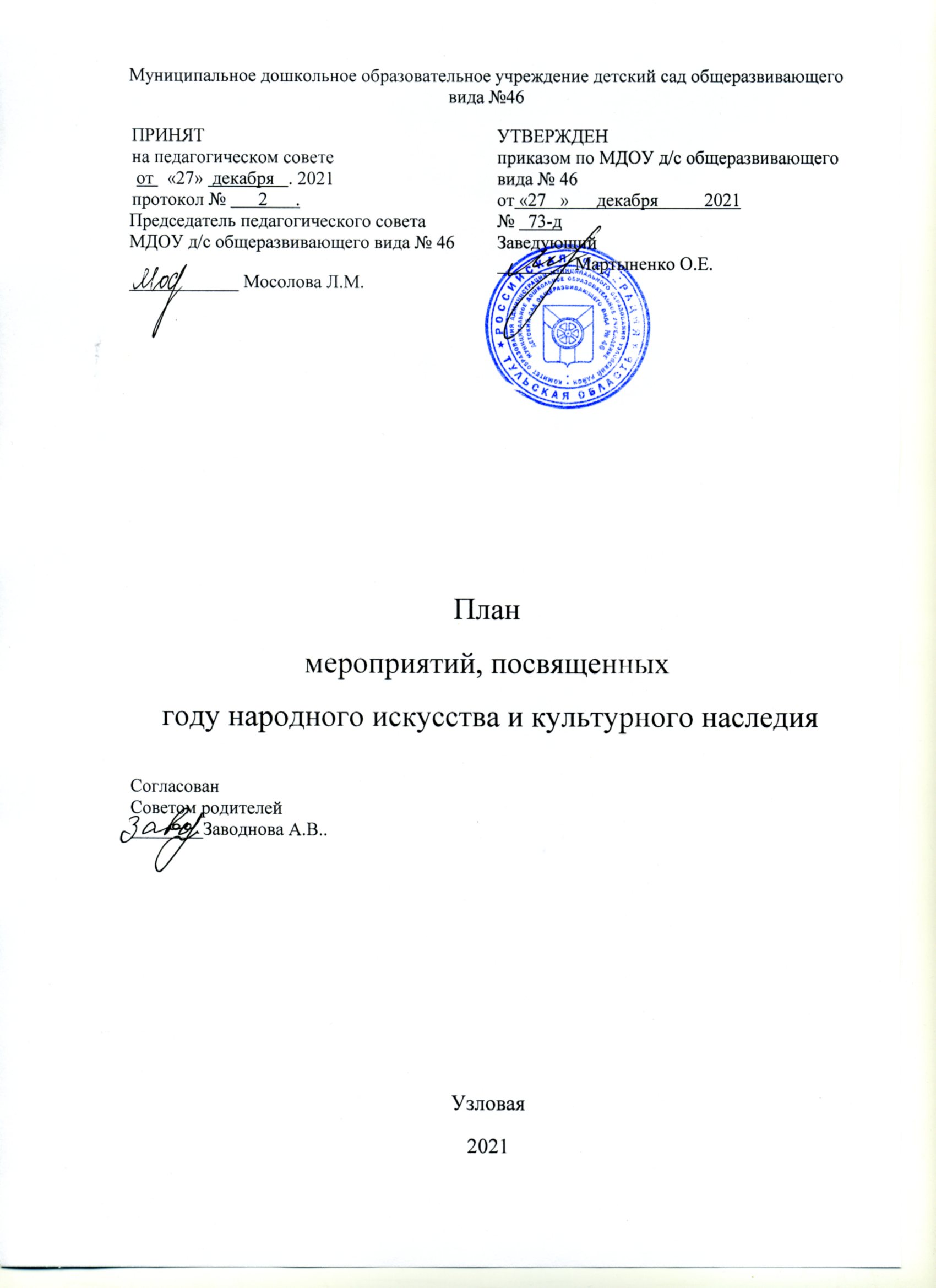 План мероприятий, посвященных году народного искусства и культурного наследияСогласованСоветом родителей________Заводнова А.В..Узловая2021Цель: использование богатейшего культурного наследия в образовательной и воспитательной работе с детьми дошкольного возраста. Становление личности дошкольника, приобщение к культуре родного края.Основные направления работы:- знакомство с народным бытом. Окружающие предметы оказывают большое влияние на формирование душевных качеств ребёнка – развивает любознательность, воспитывает чувство прекрасного. Это позволяет детям с раннего возраста ощутить себя частью великого народа.- знакомство с   народно-прикладным творчеством. Народ проявлял свои творческие устремления и способности лишь в создании предметов, необходимых в труде и быту. Народные мастера не копировали природу буквально. Реальность, окрашенная фантазией, порождала самобытные обряды. Так рождались сказочно прекрасные росписи на прялках и посуде, узоры в кружеве и вышивке, причудливые игрушки. Рассматривая народное искусство как основу национальной культуры, очень важно знакомить с ним детей. Дети с удовольствием рассматривают узоры с изображением сказочных птиц, животных. Дети с удовольствием занимаются лепкой, аппликацией и конструированием…- знакомство с особенностями  народных игр.  Народные игры привлекают внимание не только как жанр устного народного творчества, они заключают в себе огромный потенциал для физического развития ребёнка. Игры развивают ловкость, быстроту движений, силу, меткость. Разученные считалки, скороговорки делают процесс игры более интересным и увлекательным. Эти игры не носят соревновательный элемент, а наоборот, способствуют сплочению, умению выполнить совместные движения. В народных играх часто используются   заклички,  считалки, приговорки.– знакомство с традициями и  народными праздниками.  Работа с детьми предполагает обязательное использование народного устного и музыкального фольклора, включая проведение традиционных народных праздников в детском саду. Активно участвуя в праздничных действиях, проживая их эмоционально, коллективно, дошкольники приобщаются к различным сторонам общественной жизни, культуре, языку своего народа. В праздничных обрядах активно задействованы художественное слово, предмет, ритм, музыка; присутствует уважительное отношение к труду, восхищение мастерством человеческих рук, победы красоты и добра. Всё это становится неиссякаемым источником нравственного и познавательного развития ребёнка.- взаимодействие с родителями. Совместное участие в творческих мероприятиях помогает объединить семью и наполнить ее досуг новым содержанием.Хочется отметить, что раскрытие личности в ребенке полностью возможно только через включение его в культуру собственного народа. И это не просто знание о культуре, а проживание в культуре, проживание в традиции. Важность приобщения детей к истокам народной культуры огромна, не только для отдельно взятой личности, но и для всего общества в целом.ПРИНЯТна педагогическом совете    от   «27»  декабря   . 2021протокол №       2      .  Председатель педагогического совета  МДОУ д/с общеразвивающего вида № 46____________ Мосолова Л.М.УТВЕРЖДЕНприказом по МДОУ д/с общеразвивающего вида № 46 от «27   »      декабря          2021№   73-дЗаведующий________ Мартыненко О.Е. №п/пНаименование мероприятияЦель    мероприятияСроки проведенияОтветственныеМетодическая работаМетодическая работаМетодическая работаМетодическая работаМетодическая работа1.Разработка и утверждение плана мероприятий к Году народного искусства и культурного наследия в ДОУОзнакомление с планом мероприятийЯнварьЗам. Зав. По ВиМР2.Подбор методических разработок, тематической литературы для детей, педагогов, родителейСоздание методической копилки по теме народного искусства и культурного наследияЯнварьЗам. Зав. По ВиМРПедагоги3.Консультация для педагогов «Приобщение детей к истокам русской народной культуры»Повышение профессиональной компетентности педагоговМартЗам. Зав. По ВиМР4.Открытие новой экспозиции в мини-музее учрежденияСовершенствование развивающей среды для формирования у детей познавательного интереса к культурному наследию. ФевральПедагоги 5.Мастер-класс «Народная игрушка»Повышение профессиональной компетентности педагогов, развитие интеллектуальной и творческой инициативы апрельЗам. Зав. По ВиМРПедагоги6.Консультация для воспитателей «Приобщение детей и родителей к истокам русской народной культуры»Повышение профессиональной компетентности педагоговМайЗам. Зав. По ВиМР7.Лекторий«Народные промыслы – культурное наследие России»Повышение профессиональной компетентности педагоговОктябрьЗам. Зав. По ВиМР8.«Педагогическая копилка» (Электронный сборник методических разработок интерактивных познавательных программ, проектов посвященных Году  народного искусства и культурного наследия)Обобщение передового педагогического опыта.ДекабрьЗам. Зав. По ВиМРПедагогиРабота с воспитанникамиРабота с воспитанникамиРабота с воспитанникамиРабота с воспитанникамиРабота с воспитанниками1.Открытие Года народного искусства и культурного наследияРазвивать познавательный интерес к культурному наследию РоссиюЯнварьПедагоги2.Районной познавательной викторины для детей старшего дошкольного возраста «Самый умный 2022»Выявление интеллектуально-одаренных дошкольников, обобщение результатов интеллектуально-личностного развития и системы знаний у детей старшего дошкольного возрастафевральЗам. Зав. По ВиМРПедагоги3.Фестиваль подвижных игр народов России (форма проведения – игра-путешествие по станциям разных народов России)Развивать интерес детей к подвижным играм народов России. Способствовать развитию силы, ловкости, быстроты реакции, выносливости, координации движений, коммуникативных навыков.Март Зам. Зав. По ВиМРПедагоги4.Фольклорный вечер «Песни наших бабушек»Способствовать формированию патриотических чувств, любви к родному краю на основе приобщения к русской народной музыке, народным танцам, песням, играм. Воспитывать гордость за принадлежность к гражданам РоссииАпрельПедагоги5.Знакомство с праздниками и традициями на РусиРазвивать интерес к старинным праздникамВ течение годаПедагоги6.Знакомство с русскими народными играми Развивать интерес детей к подвижным русским народным играм. Способствовать развитию силы, ловкости, быстроты реакции, выносливости, координации движений, коммуникативных навыков.В течение годаПедагоги7.«Путешествие в страну народных музыкальных инструментов» - развлечениеРасширить представления детей о русских народных музыкальных инструментах (ложки, трещотки, гармонь, гусли, балалайка, дудочка, бубенцы).МайПедагоги8.Конкурс рисунка на асфальте «Сказка - ложь, да в ней намек, добрым молодцам урок…»Учить детей рисовать коллективно иллюстрации большого размера к известным народным сказкам на асфальте мелом. Развивать у детей интерес к сказам разных народов. Расширять представления о жизни, традициях, быте других народов через сюжеты и сказочных персонажейМайЗам. Зав. По ВиМРПедагоги9.Познавательная гостиная «Они прославили Россию»Познакомить детей с жизнью и творческой деятельностью наиболее ярких деятелей науки и культуры разных народов России (космонавты, ученые, музыканты, спортсмены). Воспитывать гордость за свой народ, уважение к людям разных национальностей.СентябрьЗам. Зав. По ВиМРПедагоги10.Викторина «Зимние приметы»Закреплять знания детей о народных приметахДекабрьЗам. Зав. По ВиМРПедагоги11.Посещения новой экспозиции мини-музея ДОУ «Музей наук»Развивать познавательный интерес к культурному наследию Россию, В течение годаПедагоги12Школа ремесел «Новогодние и рождественские подарки наших предков»Побуждать детей к творческой деятельностиДекабрьПедагоги13Развлечение «Зимние колядки»Воспитывать у детей любовь к национальным традициям.ЯнварьПедагоги14Соревнования «Богатырская силушка».Способствовать активному самовыражению личности, Февраль Педагоги15Развлечение «Масленица»Воспитывать интерес к фольклорным праздникамФевральПедагоги16Музыкально-фольклорное развлечение «Фестиваль народного творчества»Способствовать формированию патриотических чувств, любви к родному краю на основе приобщения к русскому фольклору. Воспитывать гордость за принадлежность к гражданам России.МартЗам. Зав. По ВиМРПедагоги17Выставка поделок «Промыслы России»Способствовать формированию у детей интереса к народным промыслам. Развивать творческие способности.НоябрьЗам. Зав. По ВиМРПедагогиРабота с родителямиРабота с родителямиРабота с родителямиРабота с родителямиРабота с родителями1.Привлечение родителей к оформлению предметно-развивающей среды, направленной на ознакомление детей с историей и культурой русского народаРасширение сотрудничества с родителями (законными представителями) Объединение усилий семьи и детского сада в познавательном развитии детей.В течение годаПедагоги 2Привлечение родителей к пополнению мини-музея новыми экспонатамиРасширение сотрудничества с родителями (законными представителями) Объединение усилий семьи и детского сада в познавательном развитии детей.В течение годаПедагоги3.Привлечение родителей к участию в проектах, конкурсах, праздниках, развлеченияхРасширение сотрудничества с родителями (законными представителями) Объединение усилий семьи и детского сада в познавательном развитии детей.В течение годаПедагоги4.Реализация совместных детско-родительских проектов:«Живые страницы русской старины»«Земля русская»«По тропинкам народных традиций»Расширение сотрудничества с родителями (законными представителями) Объединение усилий семьи и детского сада в познавательном развитии детей.Информационное обеспечениеИнформационное обеспечениеИнформационное обеспечениеИнформационное обеспечениеИнформационное обеспечение1.Создание на сайте страницы «Году народного искусства и культурного наследия»Расширение сотрудничества с социумом. Реализация принципа открытости и доступности.ЯнварьЗам. Зав. по ВиМР2.Освещение мероприятий Года народного искусства и культурного наследия на сайте, в соцсетях, в городских СМИРасширение сотрудничества с социумом. Реализация принципа открытости и доступности.В течение годаЗам. Зав. по ВиМР3.Выпуск газеты учреждения посвященной Году народного искусства и культурного наследияПодведение итогов года. ДекабрьРедколлегия ДОУ